Контрольная работа по алгебре №1 для 10 классапо теме: «Рациональные уравнения и неравенства»Демоверсия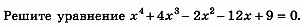 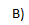 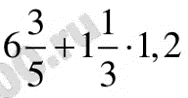 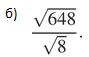 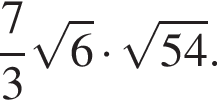 1.Найдите значение выражения     а)     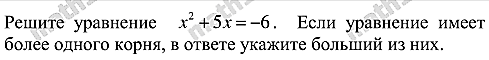 2. 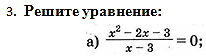 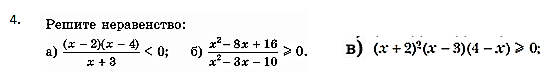 5.  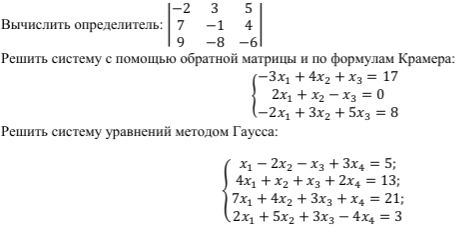 СИСТЕМА И КРИТЕРИЙ ОЦЕНИВАНИЯ:1 задание – 1 балл2 задание – 2 балла3 задание – 5 балла4 задание – 6 баллов5 задание – 3 балла 6 задание – 3 балла 7 задание – 3 балла  11 – 14 баллов «3»15 – 19 баллов «4»  20 – 23 балла «5»Контрольная работа №2 по теме «Степенная функция»ДемоверсияА1. Найдите область определения функции  .А2. Сравните числа:  .А3. График какой функции изображен на рисунке?А4. Решите уравнение: а);                                        б) .А5. Является ли функция   четной?В1. Решите неравенство: .В2. Найдите область определения функции .С1. Решите уравнение  .С2. Решите неравенство: .Система и критерий оценивания:
Задание А1 – 1 баллЗадание А2 – 1 баллЗадание А3 – 1 баллЗадание А4 – 1 баллЗадание А5 – 1 баллЗадание B1 – 2 баллаЗадание B2 – 2 баллаЗадание С1 – 3 баллаЗадание С2 – 3 балла 6 – 9 баллов «3»10 – 12 баллов «4»13 – 15 баллов «5»Контрольная работа №3 по теме «Корень n-ой степени иррациональных уравнений»ДемоверсияРешите уравнение:а)   б)    в)                                          г) 2. Найдите абсциссу точки пересечения графиков функций  и 3. Решите системы уравнений:а)     б) 4. Решите неравенства:а)  б)  >1   в) <25. Упростите выражение и найдите его значение при а=0,8:Система и критерий оценивания: 1 задание – 3 балла2 задание – 1 балл 3 задание – 2 балла 4 задание – 4 балла 5 задание – 4 балла6 задание – 3 балла7 задание – 4 балла8 – 11 баллов «3»12 – 14 баллов «4»15 – 17 баллов «5»Контрольная работа № 4 по алгебре по теме «Показательная функция»Демоверсия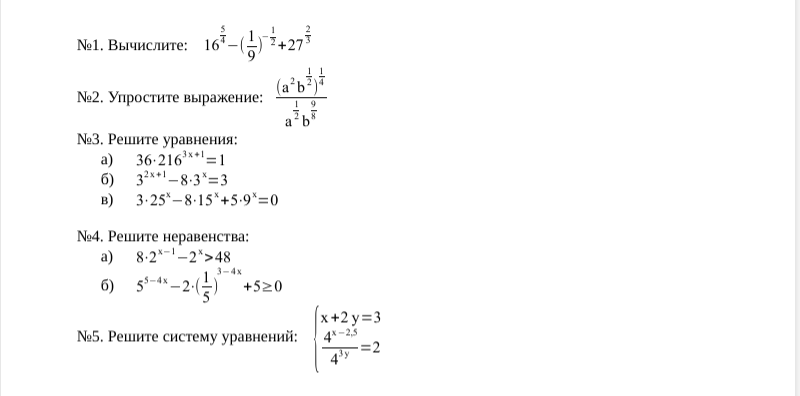 Система и критерий оценивания:1 задание – 1 балл2 задание – 1 балл3 задание – 6 баллов 4 задание – 4 балла5 задание – 3 балла6 – 9 баллов «3»10 – 12 баллов «4»13 - 15 баллов «5»